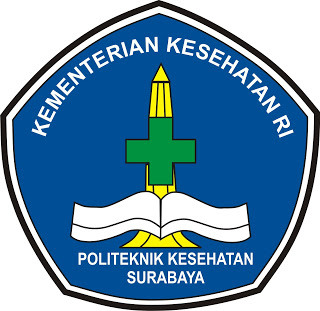 TUGAS AKHIRPENGARUH VARIASI EKSTRAK BUAH PARE (Momordica Charantia L) SEBAGAI INSEKTISIDA NABATI TERHADAP KEMATIAN LARVA Aedes aegypti TAHUN 2019.ANNIKE TIARAWATINIM. P27833216013KEMENTERIAN KESEHATAN REPUBLIK INDONESIAPOLITEKNIK KESEHATAN KEMENKES SURABAYAJURUSAN KESEHATAN LINGKUNGANPROGRAM STUDI D-III KESEHATAN LINGKUNGANKAMPUS MAGETANTAHUN 2019TUGAS AKHIR“PENGARUH VARIASI EKSTRAK BUAH PARE (Momordica Charantia L) SEBAGAI INSEKTISIDA NABATI TERHADAP KEMATIAN LARVA Aedes aegypti TAHUN 2019”ANNIKE TIARAWATINIM. P27833216013KEMENTERIAN KESEHATAN REPUBLIK INDONESIAPOLITEKNIK KESEHATAN KEMENKES SURABAYAJURUSAN KESEHATAN LINGKUNGANPROGRAM STUDI D-III KESEHATAN LINGKUNGANKAMPUS MAGETANTAHUN 2019